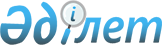 Об установлении публичного сервитута
					
			С истёкшим сроком
			
			
		
					Постановление акимата Каркаралинского района Карагандинской области от 11 января 2019 года № 13. Зарегистрировано Департаментом юстиции Карагандинской области 17 января 2019 года № 5157. Прекращено действие в связи с истечением срока
      В соответствии с Земельным Кодексом Республики Казахстан от 20 июня 2003 года, Законом Республики Казахстан от 23 января 2001 года "О местном государственном управлении и самоуправлении в Республике Казахстан", акимат Каркаралинского района ПОСТАНОВЛЯЕТ:
      1. Установить публичный сервитут сроком на 3 (три) года, без изъятия земельного участка у землепользователей товариществу с ограниченной ответственностью "SilkNetCom" для прокладки волоконно-оптической линии связи (ВОЛС), общей площадью – 6,1909 гектар.
      2. Товариществу с ограниченной ответственностью "SilkNetCom" (по согласованию) обеспечить компенсацию за причиненные убытки землепользователям участков и по окончанию работы прокладки волоконно-оптической линии связи, провести рекультивацию нарушенных земель.
      3. Государственному учреждению "Отдел земельных отношений, архитектуры и градостроительства Каркаралинского района" принять меры, вытекающие из настоящего постановления.
      4. Контроль за исполнением данного постановления возложить на курирующего заместителя акима района.
      5. Настоящее постановление вводится в действие со дня первого официального опубликования.
					© 2012. РГП на ПХВ «Институт законодательства и правовой информации Республики Казахстан» Министерства юстиции Республики Казахстан
				
      Аким района

К. Максутов
